Nr. lot/denumireDenumire articolDescrierea și specificațiile articoluluiUnitate măsurăCantitateaMobilă tapițată Fotoliu tapițat Carcasa fotoliului să fie căptușită cu o țesătură moale de culoare galbenă sau gri. Carcasa să se sprijine pe o ramă de lemn masiv, susținută de patru picioare care merg ușor în laterale,  înălțime șezut- 47 cm; Poză model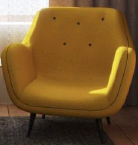 buc2Mobilă tapițată CanapeaCarcasă din lemn masiv. Tapițarea din material textil (nuanță gri). Înălțime picior- 15 cm; Lățime – 180 cm; înălțime -74 cm; adâncime – 90cm.Poză model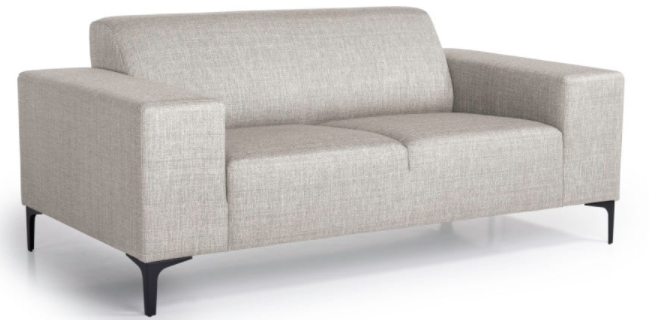 buc1Mobilă tapițată ColțatNeextensibil. Picioare din lemn, cadru din lemn, tapițărie din material textil, nuanță culoare conform modelului. Un colț pe dreapta, altul pe stînga. Lungime braț – 180 cm x 150 cm; adâncime – 800 cmPoză model  .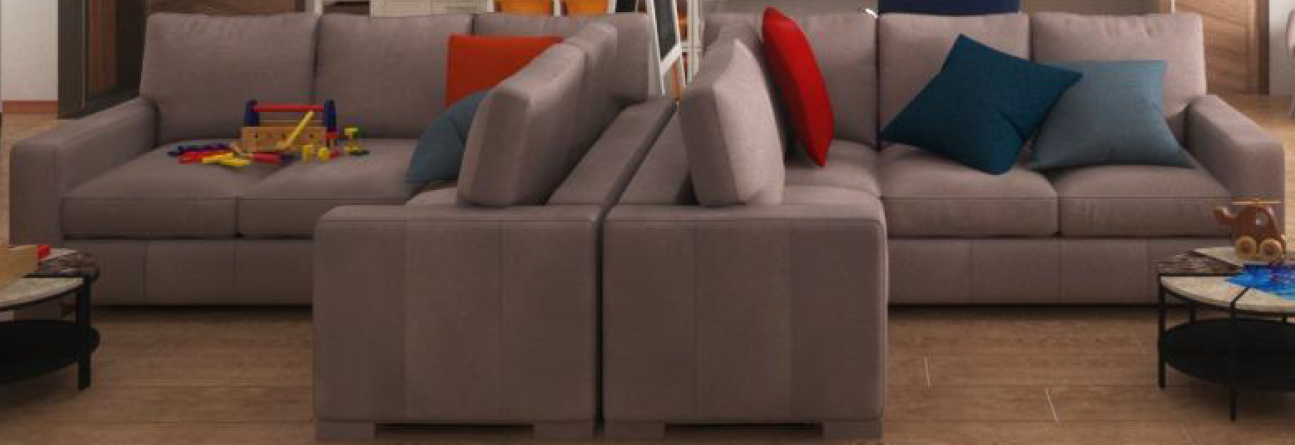 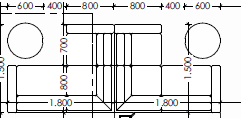 buc2